
 GmbH bundles portfolio for municipalities   . Michael Häusermann, Chairman of the Board for special business units at Alfred Kärcher SE & Co. KG, explains: "With the new company unit, we can make even greater use of synergies in order to support municipal users as a strong partner on the way into the future." Kärcher Municipal GmbH operates as a legally independent division within the Kärcher Group at the Reutlingen location. Central functions such as sales, product management, purchasing and development are being merged. "In future, we will be present on the market with a complete portfolio for municipal outside cleaning and care," says Häusermann. One of the most important topics is the further development of sustainable mobility concepts. Also under the new organisation, the Holder and Kärcher brands will be visible with their respective competences. "We want to gain momentum and at the same time ensure continuity, states Häusermann. "So the team will also be maintained with its expertise and know-how." The newly created Kärcher Municipal GmbH bundles the complete portfolio for municipalities.Also under the new organisation, the Holder and Kärcher brands will be visible with their respective competences.Press ContactAlfred Kärcher SE & Co. KGAlfred-Kärcher-Str. 28-4071364 Winnenden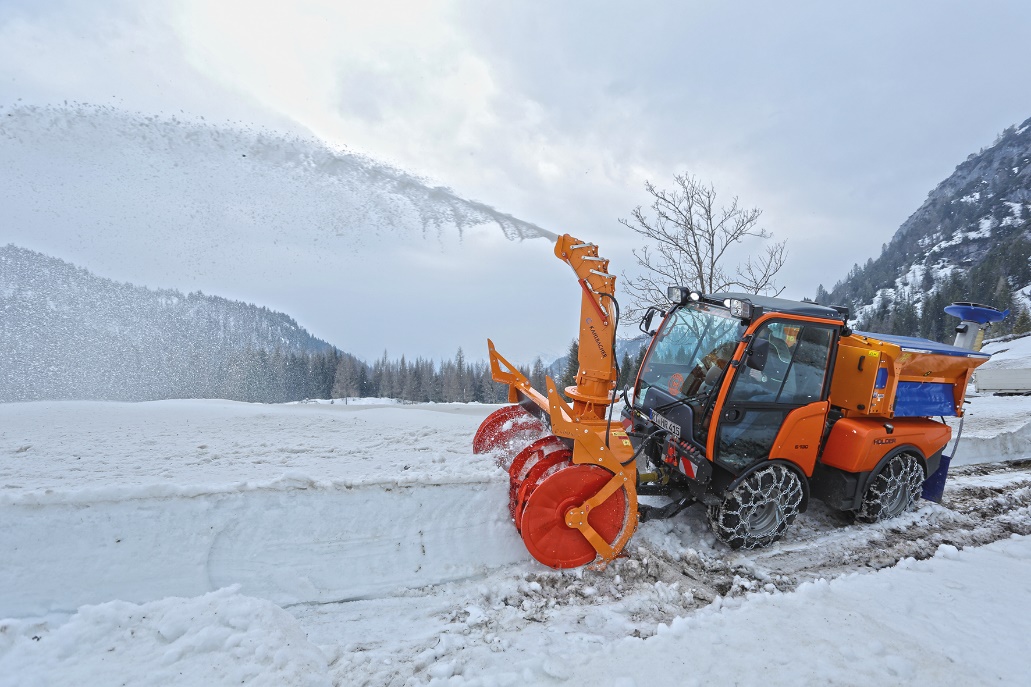 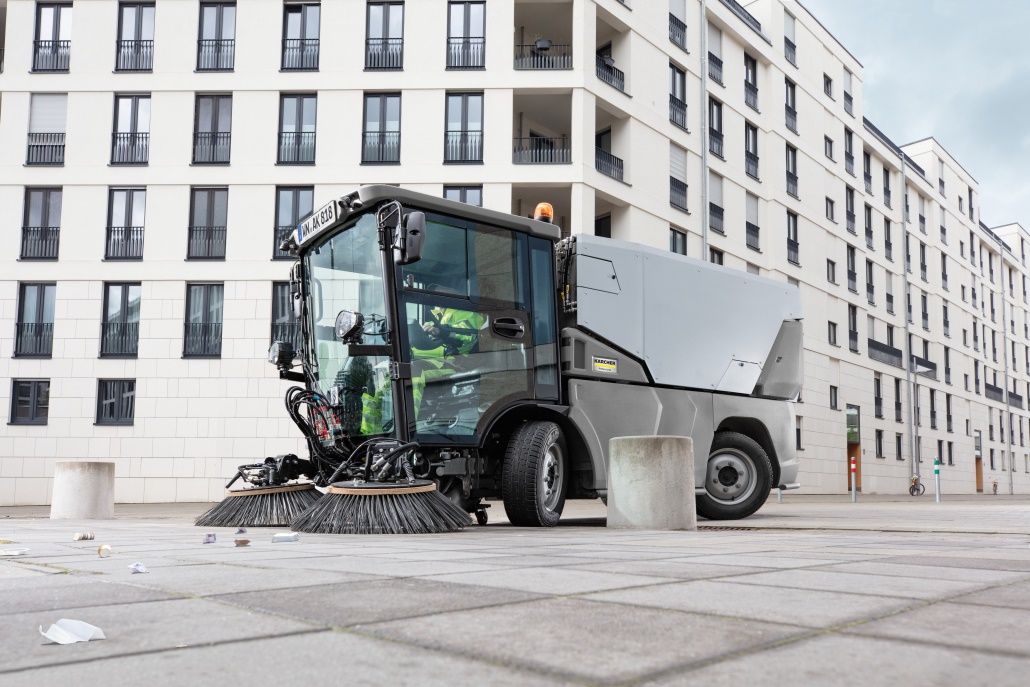 